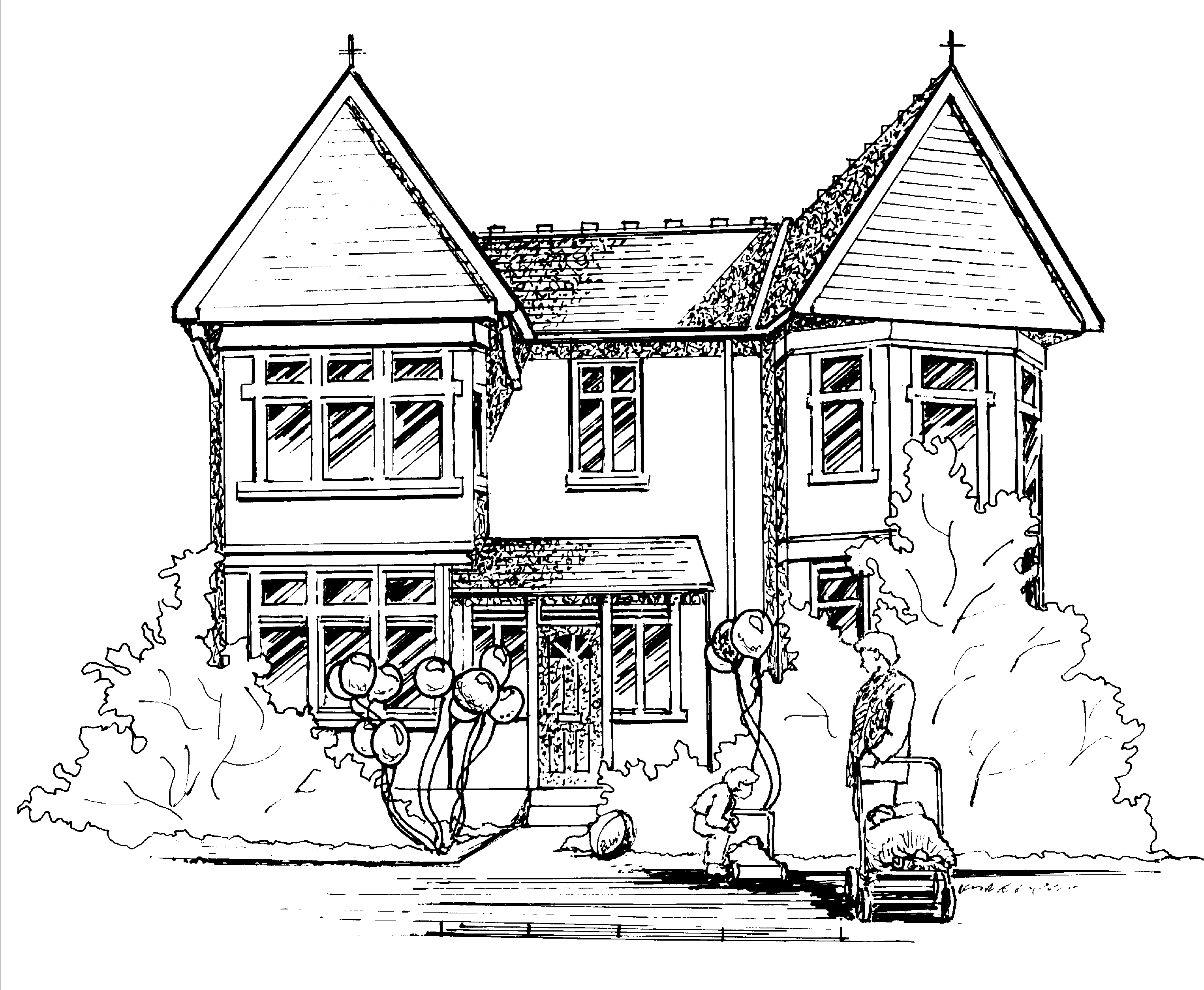 Hi all, Now that the weather is changing could you all please ensure that your child’s bag has weather appropriate spare clothes and that they have a suitable coat as we continue to play outside in all weathers. Please feel free to bring in welly boots for garden play which you can leave labelled by their pegs. Baby RoomThis week Florence (Elliot’s little sister) began settling into the Baby Room and Alice (Maddy’s little sister) completed her settling-in sessions. Next week Aleena will start settling on Monday. We welcome Cindy back to nursery next week to help downstairs.    Toddler RoomThis week the toddlers have enjoyed making pancakes using playdough, pasta pieces and buttons. They had fun in the rain stomping their feet and feeling it with their hands.    The focus children for next week will be William and Zoe. If parents can please fill in the focus sheet and return it back to us next week.Pre-School and Nursery Class.This week the children have been learning about Autumn we have discussed appropriate clothing, hibernation and what happens to the leaves on the trees. Our book of the week has been “Fairy tales for Mr Baker” by Jessica Ahlberg, which has led the children to incorporate fairy tale characters into their play. Our letter of the week next week will be ‘e’ Eddie elephant if you could encourage your child to find an object beginning with this letter for them to show to their peers during group discussions. Our focus children for next week will be Arrian and Bliss, if you could please bring in the completed form when you return next week. Anoushka left the nursery this week, we wish her the very best of luck on her new adventure.Notices.Garden Livon is in the process of making a music wall in the garden. If you have any old kitchenware such as metal spoons or pots and pans could you kindly please donate them.MakatonThis week the children have been learning the Makaton sign for ‘October’ for information on Makaton please go to www.makaton.org Many ThanksClaire.